Project (Assessment) Title Project (Assessment) Title: Child Care & Family Services Supporting StudentsCollege-wide Strategic Goal : Increase student completionAssessment Overview:  We will use parent surveys to determine the impact of our services in support students in their academic goals. Methodology (Plan/Method)We will use our surveys to assess support of students with our programming. We will ask the following questions? What impact did the voucher and CCAMPIS funding have on accessing classes? (High, some, little, none, I didn’t qualify)What impact did child care have on your class completion? (High, some, little, none)How many credits did you complete this semester?_____Have you graduated, completed your certificate, or transfer requirements? (yes, no)Have you enrolled for classes next semester? (yes, no) If you have not please list the reason._________During the time your child was enrolled in child care did you attend your classes, and work on homework? (yes, no)During the time your child was enrolled in child care did you work? (yes, no)If you did not have child care would you have been able to attend your classes? (yes, no)Where would your child attend care if you did not attend the College Child Care?  (friend, family, licensed center, accredited center, unknown, various combinations of friends or family, take my child to class, only enroll in online courses, drop out) If you did not have reduced child care cost would you have been able to afford child care? (yes, no)Did you increase your class load or enroll for next semester because you knew you had affordable child care? (yes, no)How many class periods this semester have you missed due to sick children? _____Do you take advantage of flexible class time slots to save money, or do you attend full time? (part time/full time)Does having a reduced rate impact the number of credit hours you enroll in? (Yes, No)Does having a reduced rate impact the number of hours you child attends daycare? (Yes, No)If yes, how does it impact your child’s attendance each week? I enroll my child in (Many more hours, A few more hours, A few hours less, Many hours less)How much impact does having the cost of a child affect your cost of living compared to students without children? (High, some, little, none)If there was a remaining balance after the voucher and CCAMPIS reduction was applied how much of burden was the cost? (high, some, little, none)What services can we do to support students further?______________________Do you know that we offer evening child care? (yes, no)How did you find out about the voucher program?_________________Do you have any other feed back for us?__________________________________________________Timeline: We will distribute this survey at the end of the Fall Semester, and again in the Spring Semester. Results/FindingsParents were surveyed in Fall and the Spring. The results were as followsWhat impact did the voucher and CCAMPIS funding have on accessing classes? (High, some, little, none, I didn’t qualify). Results Fall 2019- 100% reported high impactSpring 2020- 87% reported high impact, 17% said someWhat impact did child care have on your class completion? (High, some, little, none)Results Fall 2019- 100% reported high impactSpring 2020- 90% reported high impact,10% said someHow many credits did you complete this semester?Results Fall 2019- 0-3 credits none, 4-5 credits 11%, 6-8 credits 28%, 9-11 credits 39%, 12 or more credits 22%Spring 2020- Because of the way this answer key was worded there was overlap and this was not able to be answered accurately.Have you graduated, completed your certificate, or transfer requirements? (yes, no)Results Fall 2019- 6% yes, 94% NoSpring 2020- 17% yes, 83% noHave you enrolled for classes next semester? (yes, no) If you have not please list the reason.Results Fall 2019- All but one respondent reported yes, the one had graduated Spring 2020- A respondent responded more than once skewing our data but roughly 77% had enrolled for Summer or Fall, and 23% had not. The answers listed as per why included Covid, Graduation, and Lack of direction.During the time your child was enrolled in child care did you attend your classes, and work on homework? Results Fall 2019- 100% of respondents did their homework and attended classes while their child was at the center.Spring 2020- 100% reported class attendance, 83% reported doing homework during child careDuring the time your child was enrolled in child care did you work? Results Fall 2019- 35% yes, 65% NoSpring 2020- 37 % yes, 63% No If you did not have child care would you have been able to attend your classes? Results Fall 2019- 1 respondent reported yes, everyone else noSpring 2020- 2 respondents reported yes, everyone else noWhere would your child attend care if you did not attend the College Child Care?  (friend, family, licensed center, accredited center, unknown, various combinations of friends or family, take my child to class, only enroll in online courses, drop out) Results Fall 2019- 0 friends, 0 family, 1 person at a licensed center, 0 at an accredited center, 18% unknown, 18% combination of family & friends, 12% would take their child to class, 35% would enroll on to online courses, and 12% would drop out.Spring 2020-6% friends, 16% family, 10% licensed center, 0 at an accredited center, 14% unknown, 10% combination of family & friends, 11% would take their child to class, 17% would enroll on to online course, and 16% would drop out. If you did not have reduced child care cost would you have been able to afford child care? (yes, no)Results Fall 2019-100% reported NoSpring 2020- 1 person responded yes, the remaining respondents reported No. Did you increase your class load or enroll for next semester because you knew you had affordable child care? (yes, no)Results Fall 2019- 71% Yes, 29% NoSpring 2020- 73% Yes, 27% NoHow many class periods this semester have you missed due to sick children?Results Fall 2019- 0-3 days 58%, 3-6 days 41%Spring 2020- This data was not accurate as a respondent chose more than one choice. Do you take advantage of flexible class time slots to save money, or do you attend full time? (part time/full time)Results Fall 2019- 41% full time, 59% part timeSpring 2020- 47 % full time, 53% part timeDoes having a reduced rate impact the number of credit hours you enroll in? (Yes, No)Results Fall 2019- 82% Yes, 18% NoSpring 63% Yes, 37% NoDoes having a reduced rate impact the number of hours you child attends daycare? (Yes, No)Results Fall 2019-76% Yes, 24% NoSpring 2020-80% Yes, 20% NoIf yes, how does it impact your child’s attendance each week? I enroll my child in (Many more hours, A few more hours, A few hours less, Many hours less)Results Fall 2019- 35% reported many more hours, 65% a few more hoursSpring 2020-37% reported many more hours, 53% a few more hours, 3% few hours less, 7% many hours lessHow much impact does having the cost of a child affect your cost of living compared to students without children? (High, some, little, none)Results Fall 2019- 88% High, 12% someResults Spring 2020-77% High, 17% Some, 6% LittleIf there was a remaining balance after the voucher and CCAMPIS reduction was applied how much of burden was the cost? (high, some, little, none)Results Fall 2019-29% high, 6 % some, 65% none (this survey did not have the option of there was no cost)Spring 2020- 20% high, 23% some, 10% little, 3% none, 39% there was no cost What services can we do to support students further?Responses Fall 2019- 1. Finals week having more hours to study. 2. I wish the school age program was at redwood campus too. 3. Increase the funding. 4. Possible extra funding for families that have a higher number of children. 5. Someone can watch a sick kid for a test or very important class that I can’t miss. I a test that I had to take in person but my kid was sick. Luckily last minute I found a friend who was able to watch my son. Spring 2020- 1. Increase the funding. 2. A parent’s night out once a month would be awesome! 3. Someone to watch my kid when he’s sick if I have a test…this happened to me so far every semester. 4. The ability to do full time hours that could go further into the evening would be great. Do you know that we offer evening child care? (yes, no)Results Fall 2019- 94% Yes, 6% NoSpring 2020- 87% Yes, 13% NoHow did you find out about the voucher program?Results Fall 2019- Responses are as follows friend, Daycare Staff, FAFSA, Friends, I came in the daycare and asked about options, SLCC website, Tour of the child care, Office staff, Online, search engine on SLCC website, SLCC, SLCC Website, Staff recommended it, The board in the hallway, child care department heads,  and Office staff and online.Spring 2020- At school, At SLCC, Child care office, child care center, Eccles Lab School, I went to make inquiry, Research, SLCC, SLCC Daycare, Student Services, the director, Staff informed me, through talking with the school, Eccles lab office, Wendy Blanchard, I applied for the daycare program, and when I signed up for school. Do you have any other feedback for us?Results Fall 2019-1. Honestly, just the fact that this exist is tremendous. 2. Honestly just what you have is a life saver for me. This semester I am able to actually attend in person classes (2 of them) for the first time since I had a kid because I feel confident in having the time with my daughter right downstairs in quality care I can afford. 3. I am happy with the services currently available. 4. I feel supported and appreciate all of the hard work, love and care that goes into caring for my children. It means a lot to know they are safe and well taken care of. Spring 2020- Honestly the program was amazing. The only reason there isn’t much positivity this survey is Covid really took up most of the time my daughter would have spent in childcare this semester, but didn’t because the daycare was closed. What is your gender as defined by CCAMPIS requirements (male or female)?Results Fall 2019- 88% Female, 12% MaleSpring 2020-83% Female, 17% MaleWhat is your ethnicity?Results Fall 2019- 5.5% American Indian or Alaska Native, Asian, 11% Black or African American, 0 Hispanic or Latino, 5.5% Hawaiian or Pacific Islander, 61% White, 17% Two or more racesSpring 2020- 3% American Indian or Alaska Native, Asian, 15.62% Black or African American, 22% Hispanic or Latino, 0% Hawaiian or Pacific Islander, 47% White, 12.5% Two or more racesTimeline:Surveys were sent out as planned. The Spring Survey was sent to recipients who had not answered 2 times after it was initially sent out. On the second go there seemed to be some errors in the responses verses the amount of responses that should have been given. This was noted in the results. Action Plan (Use of Results/Improvements/Call to Action)	Next year I will do the voucher survey separately from the CCAMPIS survey. I recognize that students who are served at other locations will have a remaining balance that throws off my data. When I looked at our students who were served at our campus for Spring there were only 6 families who had any cost at all. The highest cost was $442.80 (for twins who were full time) with the low being only $14.89, and the average just under $200 dollars. Next year I will fix this.I also did a Parent Survey as part of our accreditation process. There was mostly positive feedback but as the year proceeds there is need for staff training and support with regards to lesson planning, and communication. I think there is a need to promote CCAMPIS funding with regard to the amount of students served. I would like to get more students involved with CCAMPIS funding support. We were also able to increase our voucher funding this Spring Semester. This was an action that was taken as a response to the consistent request for the need of additional funding. Child care cost have increased significantly in the years since the inception of the Voucher program and the amount that was being awarded was not supporting our at risk students sufficiently. Other Notes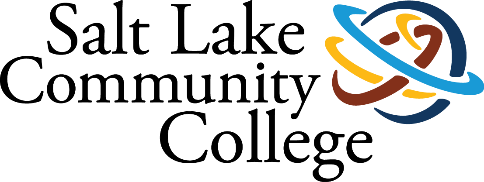 Child Care & Family Services2019-2020 ANNUAL ASSESSMENTSUMMARY OF RESULTS